一、選擇題：(    )001.	珍珠奶茶一杯30元，雞排一份40元。小翊買了x杯珍珠奶茶和y份雞排，共花了200元，          下列哪一組數值是他的買法？
(A) 2杯珍珠奶茶、4份雞排	(B) 3杯珍珠奶茶、3份雞排
(C) 4杯珍珠奶茶、2份雞排	(D) 5杯珍珠奶茶、1份雞排(    )002.	蛋餅9份和奶茶6杯共要360元，老師買蛋餅6份和奶茶4杯付了300元，可找回多少元？
(A) 20	(B) 40	(C) 60	(D) 80(    )003.	優酪乳5罐比柳橙汁4罐貴10元，且兩種飲料價格相差3元，則優酪乳的單價是多少元？(A) 無解	(B) 20元	(C) 25元	(D) 22元(    )0 40.	二元一次方程式有幾組解？
(A) 恰有一組解　	(B) 恰有兩組解　	(C) 無限多組解　	(D) 無解(    )0055.	下列何者不是二元一次方程式3x－2y＝－4的解？
(A) x＝－2，y＝－1	       (B) x＝0，y＝2        (C) x＝－4，y＝－4		(D)  x＝2， y＝1(    )066.	x＝－1，y＝0不是下列哪個二元一次聯立方程式的解？	(A)	(B)	(C)	(D)(    )007.	用代入消去法解二元一次聯立方程式時，整理式可得x＝？
(A) 7＋3y	(B) (7＋3y)×2	(C) 	(D) (    )008.	下列何者能消去二元一次聯立方程式中的一個未知數？
(A) ＋×2　	(B) －×2　	(C) ×3－×5　	(D) ×5＋×39~11題(    )0099.	坐標平面上有四個點A(－4 , 0)、B(3 , －5)、C(－1 , －6)、D(0 , －5)，下列敘述何者正確？　
(A)	A點到x軸的距離為4	(B) B點在第二象限
(C)	C點在第三象限		(D) D點在x軸上(    )0010.	承1.，從(－1 , －4)向下1單位，再向右4單位後，會與哪一個點重合？
(A) A點	(B) B點            (C) C點		(D) D點(    )0011.	承1.，哪一個點到y軸的距離最遠？
(A) A點	(B) B點           (C) C點	(D) D點 (    )0012.下列哪個點不在直線y＝1上？
(A) (1 , －1)	(B) (1 , 1)          (C) (0 , 1)		(D) (－1 , 1)0(    )013.	在坐標平面上，兩個二元一次方程式2x－y＝－4和3y＝2x＋8的圖形交點坐標為何？
(A) (1 , 2)          (B) (1 , －2)          (C) (－1 , 2)   	(D) (－1 , －2)(    )0014.	通過(3 , －5)、(0 , －5)兩點的直線方程式為下列何者？
(A) x＝3	(B) 5x＋3y＝0        (C) 5x－3y＝0		(D) y＝－50(    )015.下列敘述何者錯誤？
(A) 在坐標平面上，點A(3 , －2)到x軸的距離是｜－2｜，到y軸的距離是｜3｜
(B) 在坐標平面上，點(4 , 5)與點(5 , 4)是同一點
(C) 在坐標平面上，x軸上的任一點，其縱坐標為0
(D) 在坐標平面上，方程式y＝5的圖形是一條平行x軸的直線(    )0016.	已知坐標平面上一點A(－1 , 3)，若A點向右2單位後，再向下5單位到達B點，
則B點的坐標為何？
(A) (1 , －2)	(B) (－1 , －2)	(C) (1 , 3)	(D) (－3 , 8)(    )0017.	下列哪個點不在直線x＝－5上？
(A) (－5 , －5)	(B) (－5 , 0)	(C) (－5 , 3)	(D) (0 , －5)(    )0018.	下列哪一個方程式的圖形會通過原點？
(A) 5x－y＝0	(B) 3x＝8	(C) 2y－7＝0	(D) y＝3x－6(    )0019.	已知a＞0，b＜0，下列何者可能是方程式x＋ay＝b的圖形？	(A) (B) (C) (D)(    )0020.	小靖看小說2小時共看了120頁，小翊看小說3小時共看了150頁，則小靖與小翊看小說的速率比值為何？
(A)	(B)           (C)	(D)(    )0021.	小孟用2大匙抹茶粉和460毫升鮮奶，沖泡成2杯抹茶拿鐵，若他想要重新沖泡36杯相同口味的抹茶拿鐵，至少需要準備幾瓶1公升的鮮奶？
(A) 7	(B) 8               (C) 9 	(D) 10(    )0022.	欲將910平方公尺的農地分成面積比為4：3的兩區，分別種植水果及種花，則水果區域的面積為多少平方公尺？
(A) 130	(B) 303 	(C) 390	(D) 520(    )0023.	下列哪一個選項中的y與x成反比？ 
(A)	鉛筆一枝5元，以x元買了y枝
(B)	以時速x公里，花了y小時，走完20公里
(C)	高x公分，面積為y平方公分的梯形，它的上底與下底的和為高的2倍
(D)	x、y是不為0的數，滿足x：4＝y：(－3)(    )0024.	有一組同學一起做教室布置，假設每人每天的工作量是固定的，如果10個人合作，16天可完成，那麼32個人合作，幾天可完成？
(A) 4	(B) 5            (C) 8	(D) 10(    )0025.	下列敘述何者錯誤？
(A) 150：270的比值是                     (B) ：和5：6的比值相同
(C) 甲：乙的比值為，表示甲是乙的倍     (D) 甲：乙的比值為，表示乙是甲的倍(    )0026.	若a、b、c、d均不為0，且＝，則下列哪一個性質不一定成立？
(A) ad＝bc	(B) ＝	(C) ＝	(D) a：b＝c：d(    )0027.	若y與x成正比，已知x＝18時，y＝8，則當x＝9時，y＝？
(A) 4	(B) 12	(C) 16	(D) 24(    )0028.	設a、b皆為正整數，且a＋b＝70，a：b＝3：2，則a＝？
(A) 7	(B) 14	(C) 28	(D) 420(    )029.	下列哪一個選項中的y與x成反比？
(A) 長x公分、寬y公分的長方形面積為20平方公分   (B) 時速20公里，花x小時走了y公里
(C) 1枝筆賣15元，小明買x枝，共付了y元         (D) x、y是不為0的數，滿足x：5＝y：(－3)(    )0030.下列何者不能表示y與x成反比？            (A) xy＝20　        (B) 20xy＝1　        (C) 2y＝　       (D) x＋y＝20(    )0031.	下列何者不是不等式－2x＋3－1的解？
(A) 2	(B) －2	(C) 1	(D) 3(    )0032.	爸爸買了5罐相同的調味乳和一瓶50元的果汁，給老闆200元，找回來的錢超過10元，         則1罐調味乳的價錢不可能為下列何者？
(A) 20	(B) 22	(C) 25	(D) 28(    )0033.	某次的數學小考，選擇題每題3分，填充題每格5分。若小孟答對x題選擇題、13格填充題，          且總分不低於85分，則小孟這次小考至少答對幾題選擇題？
(A) 5	(B) 7            (C) 9	(D) 10(    )0034.	已知－x＋－x－1，則x的範圍為何？
(A) x8	(B) x8           (C) x－8		(D) x－8(    )0035.	已知x＞a，y＞b，則下列敘述何者錯誤？
(A) x＋4＞a＋3	(B) y－3＞b－2	(C) 2x＞	(D) ＞(    )0036.	3x－24的解中，有幾個正整數？
(A) 1個	(B) 2個	(C) 3個	(D) 無限多個(    )0037.	下列各選項中，何者不是不等式2x－113的解？
(A) 6	(B) 7	(C) 8	(D) 9(    )0038.	一個大披薩550元，一個小披薩330元，若訂購8個，總價不超過4000元，假設大披薩買x個，          則依題意可列式為何？
(A)550x＋330×(8－x)≥4000	(B)550x＋330×(x－8)≤4000
(C)550x＋330×(8－x)＜4000	(D)550x＋330×(8－x)≤4000(    )0039.	下列何者是不等式－1＜x2的圖示？
(A)	(B)
(C)	(D)(    )040.	如右圖，長方形ABCD的周長小於50，且x為正整數， 則x的最大值為?          (A) 13	(B) 14	(C) 15	(D) 16(    )41.	如右圖， 若三角形BCE的面積不小於15，則x的範圍為  ?
(A)  x ≥ 15	(B)   x ≥ 10       (C)  x ＜10	(D)  x ≤  13(    )	42.若a＞0＞b，則下列哪個式子錯誤？
(A) ＞2b            (B) a＋5＞b＋5         (C) 5－a＞5－b	    (D) －＜－2b(    )	43.下列何者為不等式－5x－8＞2x＋6的圖解？
(A)                         (B)                                            (C)                                           (D) (    )	44.水蜜桃一個25元，蘋果一個22元。若阿倫想要兩種都買，合計30個，但總價不超過700元，         則阿倫最少要買幾個蘋果？
(A)	16           (B) 17          (C)18	          (D) 19(		)	45.	康軒國中七年甲班和七年乙班某天同時進行英語聽力測驗。若測驗結果如右表，則下列敘述何者正確？
(A) 甲班有16人不及格
(B) 乙班有15人及格
(C) 甲、乙兩班共有27人及格
(D) 甲、乙兩班共有51人參加測驗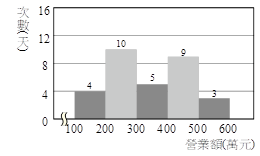 (		)	46.	康軒百貨公司把三月分每天的營業額作成直方
圖如右圖，則營業額在300萬元以上(含)的天
數共有多少天？
(A) 5            (B) 12         (C) 17	      (D) 27(		)	47.	右圖為興隆圖書館去年部分書籍出借情形的圓形圖，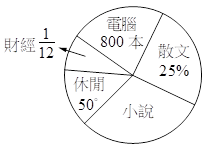 若去年共借出3600本，則下列敘述何者正確？
(A) 「電腦」項目所占的圓心角是90°
(B) 「小說」項目共借出1100本
(C) 「散文」項目所占的圓心角是80°
(D) 借出最多與最少的項目相差700本(    )	48.	平面上不共線的相異5點可決定多少條直線？
(A) 5	(B) 9	(C) 10	(D) 無限多(    )	49.	正五邊形共有幾條對稱軸？
(A) 3	(B) 4	(C) 5	(D) 6(    )	50.	已知的垂直平分線L交於M點，若＝10公分，則為多少公分？
(A) 5	(B) 10	(C) 15	(D) 20Answer:桃園市立慈文國中111學年度第二學期補行評量題庫桃園市立慈文國中111學年度第二學期補行評量題庫桃園市立慈文國中111學年度第二學期補行評量題庫桃園市立慈文國中111學年度第二學期補行評量題庫桃園市立慈文國中111學年度第二學期補行評量題庫桃園市立慈文國中111學年度第二學期補行評量題庫桃園市立慈文國中111學年度第二學期補行評量題庫桃園市立慈文國中111學年度第二學期補行評量題庫桃園市立慈文國中111學年度第二學期補行評量題庫桃園市立慈文國中111學年度第二學期補行評量題庫科目數學代碼03範圍康軒版第2冊全班級座號七年   班    號姓名甲班乙班合計及格12ac不及格b823合計2724d12345678910CCDCDBCACB11121314151617181920AACDBADADB21222324252627282930CDBBDCADAD31323334353637383940DDBABBADCA41424344454647484950BCDBDCBCCD